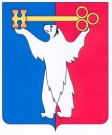 АДМИНИСТРАЦИЯ ГОРОДА НОРИЛЬСКАКРАСНОЯРСКОГО КРАЯРАСПОРЯЖЕНИЕ17.10.2014		                               г. Норильск				           № 5369О внесении изменений в распоряжение Администрации города Норильска                  от 19.04.2010 № 1220 «О межведомственной комиссии по вопросам признания помещения жилым помещением, пригодным (непригодным) для проживания и многоквартирного дома аварийным и подлежащим сносу или реконструкции на территории муниципального образования город Норильск»В связи с изменениями в штатном расписании Администрации города Норильска,            1. Внести в представительный состав межведомственной комиссии по вопросам признания помещения жилым помещением, пригодным (непригодным) для проживания и многоквартирного дома аварийным и подлежащим сносу или реконструкции на территории муниципального образования город Норильск»,                    утвержденный распоряжением Администрации города Норильска от 19.04.2014            № 1220, следующие изменения:1.1. слова «начальник Управления архитектуры и градостроительства Администрации города Норильска – главный архитектор города» заменить  словами «начальник Управления архитектуры и градостроительства Администрации города Норильска».2. Опубликовать настоящее распоряжение в газете «Заполярная правда» и разместить его на официальном сайте муниципального образования город Норильск.3. Настоящее распоряжение вступает в силу после его официального опубликования в газете «Заполярная правда».Руководитель Администрации города Норильска			        Е.Ю.Поздняков